ABBA FONSECA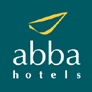 Hotel 4*SMenú San ValentínSábado, 14 de febrero 2015.Nuestro aperitivo Abbadía****Ceviche de corvina y langostinos con falso caviar de cítricos****Lomo de merluza al horno sobre cama de tirabeques y vizcaína****Terrina de lechazo confitado, compota de reineta y parmentier****Paraíso de fresas con frutas del bosqueBodegaAgua MineralVino blanco y Tinto Viñas del Vero (D.O. Somontano) Cava Codorniu 1551 BrutCafé e Infusiones35,00€  IVA incluido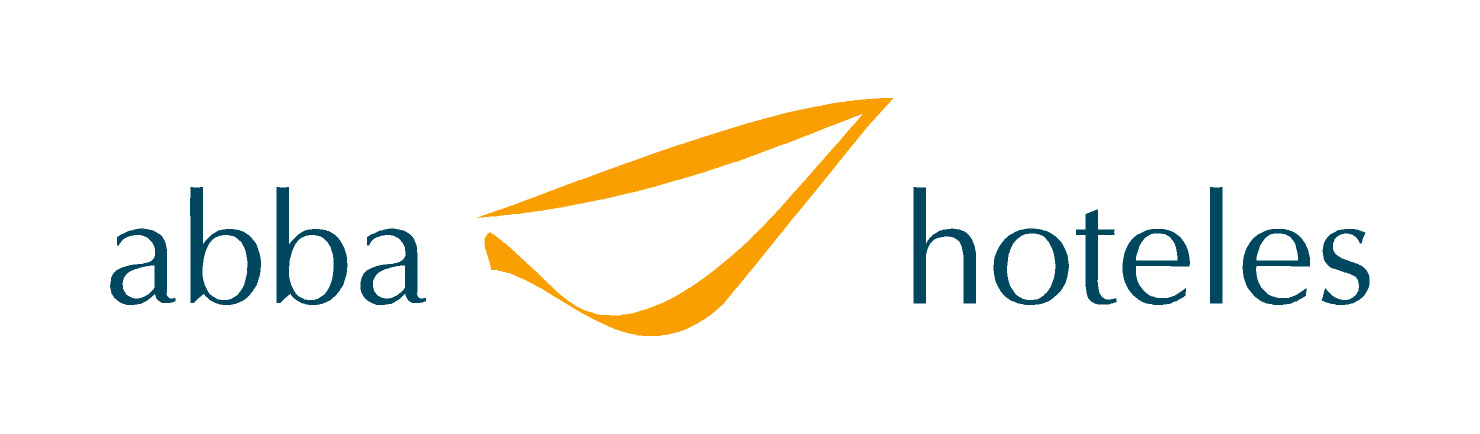 